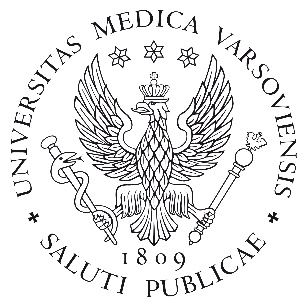 Prawa majątkowe, w tym autorskie, do sylabusa przysługują WUM. Sylabus może być wykorzystywany dla celów związanych z kształceniem na studiach odbywanych w WUM. Korzystanie z sylabusa w innych celach wymaga zgody WUM.MetryczkaMetryczkaRok akademicki2023/2024WydziałFarmaceutycznyKierunek studiówfarmacjaDyscyplina wiodąca nauki farmaceutyczneProfil studiówpraktycznyPoziom kształcenia Studia jednolite magisterskieForma studiów stacjonarne/niestacjonarneTyp modułu/przedmiotuobowiązkowyForma weryfikacji efektów 
uczenia się egzaminJednostka/jednostki prowadząca/e Katedra i Zakład Technologii Leków i Biotechnologii FarmaceutycznejWydziału Farmaceutycznego, ul. Banacha 1, 02-097 WarszawaKierownik jednostki/kierownicy jednostekProf. dr hab. Jadwiga TurłoKoordynator przedmiotuDr Marek Królmarek.krol@wum.edu.plOsoba odpowiedzialna za sylabusDr Marek Królmarek.krol@wum.edu.plProwadzący zajęciamgr Małgorzata Kałucka, dr Marzenna Klimaszewska, dr Marek Król, dr Grzegorz Ślifirski, dr Piotr Ślifirski, prof. dr hab.Przemysław DorożyńskiInformacje podstawoweInformacje podstawoweInformacje podstawoweInformacje podstawoweInformacje podstawoweRok i semestr studiówrok IV, semestr VIIIrok IV, semestr VIIILiczba punktów ECTS4.00Forma prowadzenia zajęćForma prowadzenia zajęćLiczba godzinKalkulacja punktów ECTSKalkulacja punktów ECTSGodziny kontaktowe z nauczycielem akademickimGodziny kontaktowe z nauczycielem akademickimLiczba godzinKalkulacja punktów ECTSKalkulacja punktów ECTSwykład (W)wykład (W)240.80.8seminarium (S)seminarium (S)60.20.2ćwiczenia (C)ćwiczenia (C)301.01.0e-learning (e-L)e-learning (e-L)zajęcia praktyczne (ZP)zajęcia praktyczne (ZP)praktyka zawodowa (PZ)praktyka zawodowa (PZ)Samodzielna praca studentaSamodzielna praca studentaSamodzielna praca studentaSamodzielna praca studentaSamodzielna praca studentaPrzygotowanie do zajęć i zaliczeńPrzygotowanie do zajęć i zaliczeń602.02.0Cele kształceniaCele kształceniaC1Zapoznanie studentów z zasadami opracowywania technologii wytwarzania stałych postaci leku oraz wymaganiami stawianymi tym postaciom.C2Wyrobienie umiejętności sporządzania oraz oceny fizykochemicznej stałych postaci leku (granulaty, tabletki, tabletki).C3Zapoznanie studentów z postępami w zakresie przemysłowej technologii postaci leku oraz zasadami Dobrej Praktyki Wytwarzania (GMP).C4Nabycie umiejętności przygotowania dokumentacji rejestracyjnej dla produktu leczniczego.C5Uzyskanie umiejętności korzystania z obiektywnych  źródeł informacji.C6Nabycie zdolności do formułowania wniosków z własnych pomiarów lub obserwacji.Standard kształcenia – Szczegółowe efekty uczenia się Standard kształcenia – Szczegółowe efekty uczenia się Symboli numer efektu uczenia sięzgodnie ze standardami uczenia sięEfekty w zakresieWiedzy – Absolwent zna i rozumie:Wiedzy – Absolwent zna i rozumie:C.W15 właściwości fizykochemiczne i funkcjonalne podstawowych substancji pomocniczych stosowanych w technologii postaci leku;C.W25 nazewnictwo, skład, strukturę i właściwości poszczególnych postaci leku; C.W26wymagania stawiane różnym postaciom leku oraz zasady doboru postaci leku w zależności od właściwości substancji leczniczej i przeznaczenia produktu leczniczego;C.W29podstawowe procesy technologiczne oraz urządzenia stosowane w technologii postaci leku;C.W30metody sporządzania płynnych, półstałych i stałych postaci leku w skali laboratoryjnej i przemysłowej oraz wpływ parametrów procesu technologicznego na właściwości postaci leku;C.W33zasady Dobrej Praktyki Wytwarzania określonej w przepisach wydanych na podstawie art. 39 ust. 5 pkt 1 ustawy       z dnia 6 września 2001 r. – Prawo farmaceutyczne (Dz. U. z 2019 r. poz. 499, z późn. zm.), w tym zasady dokumentowania procesów technologicznych;C.W34metody badań jakości postaci leku oraz sposób analizy serii produkcyjnej; C.W35czynniki wpływające na trwałość postaci leku oraz metody badania ich trwałości;C.W36zakres badań chemiczno-farmaceutycznych wymaganych do dokumentacji rejestracyjnej produktu leczniczego;C.W37zakres wykorzystania w produkcji farmaceutycznej analizy ryzyka, projektowania jakości i technologii opartej            o analizę procesu;Umiejętności – Absolwent potrafi:Umiejętności – Absolwent potrafi:C.U14korzystać z farmakopei, receptariuszy i przepisów technologicznych, wytycznych oraz literatury dotyczącej technologii postaci leku, w szczególności w odniesieniu do leków recepturowych;C.U15proponować odpowiednią postać leku w zależności od właściwości substancji leczniczej i jej przeznaczenia;C.U19oceniać właściwości funkcjonalne substancji pomocniczych do użytku farmaceutycznego;C.U24planować etapy wytwarzania postaci leku w warunkach przemysłowych, dobierać aparaturę oraz wytypować metody kontroli międzyprocesowej;C.U25wykonywać badania w zakresie oceny jakości postaci leku, obsługiwać odpowiednią aparaturę kontrolno-pomiarową oraz interpretować wyniki badań;C.U26oceniać ryzyko wystąpienia złej jakości produktu leczniczego i wyrobu medycznego oraz konsekwencji klinicznych;C.U27proponować specyfikację dla produktu leczniczego oraz planować badania trwałości substancji leczniczej i produktu leczniczego;C.U28określać czynniki wpływające na trwałość produktu leczniczego i dobierać warunki przechowywania;Pozostałe efekty uczenia się Pozostałe efekty uczenia się Numer efektu uczenia sięEfekty w zakresieWiedzy – Absolwent zna i rozumie:Wiedzy – Absolwent zna i rozumie:W1wpływ substancji pomocniczych na właściwości funkcjonalne stałych postaci leku;W2wpływ czynników technologicznych na właściwości wytwarzanych preparatów;W3najczęściej występujące błędy technologiczne i ich wpływ na właściwości postaci leku;W4procedury analityczne stosowane do kontroli jakości stałych postaci leku oraz podstawowe zasady walidacji metod;W5zasady opracowania specyfikacji produktu leczniczego;W6kryteria określające właściwą jakość stałych postaci leku;Umiejętności – Absolwent potrafi:Umiejętności – Absolwent potrafi:U1przeprowadzić samodzielnie montaż i demontaż urządzeń stosowanych do wytwarzania stałych postaci leku;U2opracować prostą recepturę tabletek z uwzględnieniem substancji pomocniczych niezbędnych do prawidłowego przeprowadzenia procesu wytwarzania;U3dobrać właściwe procedury technologiczne służące do wytworzenia postaci leku w zależności od właściwości fizykochemicznych substancji leczniczej;U4przeprowadzić badania półproduktów i gotowych stałych postaci leku oraz określić dla nich kryteria akceptacji           i sporządzić raport badania;U5ustalić optymalne parametry technologiczne procesów umożliwiające wytworzenie stałych postaci leku                      o pożądanych właściwościach;U6zaplanować i przeprowadzić prosty proces badawczo-rozwojowy stałych postaci leku;Kompetencji społecznych – Absolwent jest gotów do:Kompetencji społecznych – Absolwent jest gotów do:K1samodzielnego poszerzania swojej wiedzy w zakresie wytwarzania stałych postaci leku;K2współpracy w zespołach zajmujących się pracami badawczo-rozwojowymi w zakresie stałych postaci leku;ZajęciaZajęciaZajęciaForma zajęćTreści programoweEfekty uczenia sięWykładyW1. Substancje czynne i pomocnicze.W2. Rodzaje, sposób przygotowania do opracowania formulacji, metody kontroli jakości, zwalnianie do wytwarzania.W3. Tabletki. Podział tabletek w zależności od typu i miejsca podania.W4. Wytwarzanie tabletek. Metody i mechanizmy wytwarzania tabletek oraz kontrola międzyoperacyjna  i zwolnieniowa cz. 1.W5. Wytwarzanie tabletek. Metody i mechanizmy wytwarzania tabletek oraz kontrola międzyoperacyjna i zwolnieniowa cz. 2.W6. Preformulacja oraz  badania literaturowo-patentowe i badania przedkliniczne.W7. Tabletki o kontrolowanym uwalnianiu. Tabletki o kontrolowanym uwalnianiu – rola polimerów w  opracowaniu formulacji.W8. Rejestracja produktów leczniczych. Kwestie formalne związane z opracowaniem i rejestracją produktów leczniczych w postaci tabletek – wytyczne ICH, wytyczne EMA, agencji rejestracyjnych,         przygotowanie dokumentacji do rejestracji, badania dostępności farmaceutycznej,  biorównoważności oraz pełne badania kliniczne.W9. Nowoczesne metody opracowywania tabletek. Nowoczesne metody opracowywania tabletek – Quality by design, PAT (Technologia Analizy Procesu) oraz walidacje procesowe w produkcji tabletek.W10. Analityka tabletek – metody i urządzenia.C.W15, C.W25, C.W26, C.W29, C.W30, C.W33, C.W34,  C.W35,C.W36,C.W37, W1, W2, W3, W4, W5, W6, K1SeminariaS1. Procesy technologiczne oraz urządzenia do otrzymywania tabletek cz1.S2. Procesy technologiczne oraz urządzenia do otrzymywania tabletek cz 2.S3. Kontrola produktu leczniczego. Kontrola międzyoperacyjna                 i zwolnieniowa wg. wytycznych Farmakopei Europejskiej i Farmakopei Polskiej XI. Stabilność produktu leczniczego w postaci tableteki czynniki mające na nią wpływ.C.W15, C.W25, C.W26, C.W29, C.W30, C.W33, C.W34,  C.W35,C.W36,C.W37C.U14, C.U15, C.U19, C.U24, C.U25, C.U26, C.U27, C.U28W1, W2, W3, W4, W5, W6, K1, K2ĆwiczeniaC1. Wytwarzanie tabletek metodą bezpośredniego tabletkowania.       Naważanie. Przygotowanie trzech mieszanin z różną zawartością substancji rozsadzającej. Mieszanie z substancją poślizgową. Granulacja przez kompartmentację. Tabletkowanie mieszaniny  z zastosowaniem trzech różnych sił kompresji. Kontrola międzyoperacyjna.C2. Wytwarzanie tabletek metodą mokrej granulacji. Naważanie. Przygotowanie trzech mieszanin z różną zawartością substancji rozsadzającej. Granulacja- przygotowanie trzech granulatów. Kalibracja granulatu. Suszenie granulatu.C3. Wytwarzanie tabletek metodą mokrej granulacji. Kontrola wilgotności granulatu. Mieszanie z substancją poślizgową. Tabletkowanie mieszaniny z zastosowaniem trzech różnych sił kompresji. Kontrola międzyoperacyjna.C4. Analiza granulatu i tabletek. Wszechstronna ocena parametrów fizycznych granulatu. Sporządzenie krzywej wzorcowej dla API na spektrofotometrze UV-VIS.C5. Analityka tabletek. Oznaczanie uwalniania API z tabletek na spektrofotometrze UV-VIS – sporządzenie krzywych. Uwalniania dla trzech różnych formulacji oraz dodatkowo dla dwóch różnych stopni kompresji tabletek. Oznaczanie uwalniania na HPLC.C6.  Analiza wyników. Zestawienie wyników uwalniania otrzymanych przez poszczególne grupy. Sporządzenie specyfikacji dla produktu – specyfikacja zwolnieniowa i w okresie ważności.C.U14, C.U15, C.U19, C.U24, C.U25, C.U26, C.U27, C.U28U1, U2, U3, U4, U5, U6, K1, K2LiteraturaObowiązkowa1. Farmakopea Polska X i XI.2. Farmakopea Europejska 9.3. Janicki S., Fiebig A., Sznitowska M.:  Farmacja Stosowana . Wydawnictwo Lekarskie  PZWL, 20024. Jachowicz R.: Postać leku  (rozdz. 4 – Projektowanie postaci leku – wpływ substancji pomocniczych     i parametrów technologicznych na jakość postaci leku; rozdz. 5 -Charakterystyka postaci leku).  Wydawnictwo Lekarskie PZWL, 20135. Bauer K.H.: Technologia postaci leku z elementami biofarmacji. MedPharm  Polska, 206. Materiały pomocnicze umieszczone na stronie internetowej  Katedry i Zakładu Technologii Leków i Biotechnologii  FarmaceutycznejUzupełniająca1. Muller R.H., Hildebrand G.E.:  Technologia nowoczesnych postaci leków.  PZWL 1998Sposoby weryfikacji efektów uczenia sięSposoby weryfikacji efektów uczenia sięSposoby weryfikacji efektów uczenia sięSymbol przedmiotowego efektu uczenia sięSposoby weryfikacji efektu uczenia sięKryterium zaliczeniaC.W15, C.W25, C.W26, C.W29, C.W30, C.W33, C.W34, C.W35,C.W36, C.W37C.U14, C.U15, C.U19, C.U24, C.U25, C.U26, C.U27, C.U28sprawozdanie z przeprowadzonych prac 2,5 pkt.sporządzenie specyfikacji dla produktu 2,5 pkt.egzamin pisemny 25 pkt..sprawozdanie z przeprowadzonych prac,sporządzenie specyfikacji dla produktu (specyfikacja zwolnieniowa i w okresie ważności),pozytywna ocena z egzaminu pisemnego zawierającego5 pytań otwartych,maksymalna liczba punktów 30 minimalna liczba punktów 16Informacje dodatkowe Osoba odpowiedzialna za dydaktykę prof. dr hab. Jadwiga Turło, e-mail: jadwiga.turlo@wum.edu.pl Link do strony internetowej zakładu: e-mail: tsl@wum.edu.pl Studenci zgłaszający się na ćwiczenia mają obowiązek posiadać fartuch laboratoryjny. Warunkiem przystąpienia do ćwiczeń jest posiadanie aktualnego ubezpieczenia.Wykłady prowadzone są w formie stacjonarnej lub zdalnej, a seminaria i ćwiczenia tylko w formie stacjonarnej. Kryterium dopuszczenia studenta do egzaminu jest zaliczenie ćwiczeń (sprawozdanie z prac i specyfikacja zwolnieniowa  w okresie ważności). Przedmiot jest zaliczany w sesji letniej w formie egzaminu pisemnego. Egzamin pisemny zawiera 5 pytań otwartych, obejmujących zagadnienia omawiane na wykładach, seminariach oraz ćwiczeniach. Na ostateczną ocenę z przedmiotu ma wpływ sprawozdanie z prac (2,5 pkt),  specyfikacja zwolnieniowa  w okresie ważności (2,5 pkt)  uzyskanie liczby punktów z zaliczenia pisemnego (maksymalnie 25 punktów).Ocena, kryteria 2,0 (ndst) poniżej 16 pkt., 3,0 (dost) 16–17 pkt., 3,5 (ddb) 18 – 19 pkt., 4,0 (db) 20 – 22 pkt., 4,5 (pdb) 23 – 25 pkt., 5,0 (bdb) 26 – 30 pkt. W przypadku uzyskania z egzaminu oceny niedostatecznej student może przystąpić do egzaminu poprawkowego w najbliższej sesji poprawkowej bądź za zgodą Dziekana w innym terminie. Egzaminy poprawkowe i komisyjne student obowiązany jest złożyć do końca okresu zaliczeniowego. W przypadku uzyskania oceny niedostatecznej w pierwszym i drugim terminie student ma prawo wystąpić do Dziekana o zgodę na przystąpienie do zaliczenia komisyjnego.